SEE JOB ORDER FORM To be completed by SEE Employer: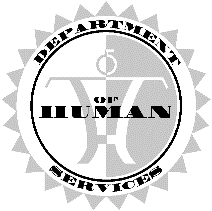 State of HawaiiDepartment of Human ServicesBenefit, Employment and Support Services DivisionSEE PROGRAM1085 S. Beretania St, Ste 204Honolulu 96814Employer ID No:       State of HawaiiDepartment of Human ServicesBenefit, Employment and Support Services DivisionSEE PROGRAM1085 S. Beretania St, Ste 204Honolulu 96814Employer Name:Contact Name & Title:Contact Name & Title:Phone #:E-Mail Address:Fax #:Business Address:Business Address:City: State:Zip Code: Worksite Supervisor & Title: Phone #:Worksite Address (if different from above):Total Number of Employees at Worksite:Job Title:Job Prerequisites: Job Prerequisites: Detailed Description of Job Duties and Responsibilities (please attach additional document, if needed.):Projected Start Date:  Rate of Pay Per Hour:  $     Employee Benefits:Schedule: Set         Rotation   Flexible Other# of Hours/Week:Work Schedule: Sunday  Thursday(Start & End Times) Monday Friday Tuesday Saturday WednesdayForm Completed By (print full name and title):Form Completed By (print full name and title):Signature:Date:For Department Use Only:Date Received from Employer:Date Received from Employer:# of Positions Allowed:For Department Use Only:Position #:      of       Approved By:  Approved By:  Approved By:  